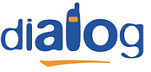 Calea Victoriei nr. 12A, Bl. B, Sc.1Microcell care facea parte tot din Densif_3, lansat deci în anul 1999, mai precis pe 1 sepetmbrie 1999 (este deci ultimul pornit, dintre cele 3 micro-uri de care am discutat aici). Este amplasat pe fatada blocului pe care se gaseste site-ul Cosmote BU106. Din lista specifica zonei BU aflam ca este deasupra Librarii Academiei (parter în stânga vitrina), vis-à-vis de CEC (true)… si ca patronul magazinului de lânga nu vrea sa fie deranjat seara.  Cica ar fi reliat la BSC-ul Electronica…Site-ul a fost echipat initial cu un Alcatel M5M la capacitatea lui maxima de 2 TRX-uri, însa destul de recent (adica prin 2007 sau cel putin dupa vara 2006, si nu înainte de vara 2006 ca pe celalalt micro) a fost si el suplimentat cu înca un M5M, pentru a densifica cu înca 2 TRX-uri pe banda DCS. Antena a fost deci si ea schimbata în acelasi timp.Am avut ocazia de a-l monitoriza si pe 10 iulie 2006, iar ceea ce am gasit atunci confirma ce ziceam mai sus : pe vremea aceea emitea pe acelasi BCCH, same LAC & RAM & TRX, tot nu era Barred, dar mai ales avea CID 8891, ceea ce înseamna ca era un site Singleband ; acum a capatat sectorul 1 pentru GSM, ceea ce sous-entend ca este si un sector 4 pentru DCS… Notasem în plus ca este vorba de o antena directionala mica care emite spre CEC, dar nu spusesem ca este « alba alba »… BCCHLACCIDTRXDiverse86100188912H79, H86NOT BarredRAM -101 dBmEA MB2  |  RAR 2